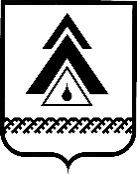 администрация Нижневартовского районаХанты-Мансийского автономного округа – ЮгрыПОСТАНОВЛЕНИЕОб утверждении Комплексного плана противодействия идеологии терроризма в Нижневартовском районе на 2019–2023 годыРуководствуясь Федеральным законом от 06.03.2006 № 35-ФЗ                            «О противодействии терроризму», Указами Президента Российской Федерации от 02.07.2005 № 773 «Вопросы взаимодействия и координации деятельности органов исполнительной власти субъектов Российской Федерации                                  и территориальных органов федеральных органов исполнительной власти»,                      от 31.12.2015 № 683 «О Стратегии национальной безопасности Российской Федерации», Концепцией противодействия терроризму в Российской Федерации, утвержденной Президентом Российской Федерации 05.10.2009, Комплексным планом противодействия идеологии терроризма в Российской Федерации на 2019–2023 годы, утвержденным Президентом Российской Федерации 28.12.2018, распоряжением Губернатора Ханты-Мансийского автономного округа – Югры от 27.03.2019 № 63-рг «О комплексном плане противодействия идеологии терроризма в Ханты-Мансийском автономном округе – Югре на 2019–2023 годы»: 1. Утвердить Комплексный план противодействия идеологии терроризма           в Нижневартовском районе на 2019–2023 годы (далее – Комплексный план) согласно приложению.2. Возложить непосредственное руководство работой по исполнению мероприятий Комплексного плана на главного специалиста отдела по вопросам общественной безопасности администрации района Д.А. Румянцева.3. Ответственным исполнителям представлять информацию                                  о выполнении мероприятий Комплексного плана в Аппарат Антитеррористической комиссии Нижневартовского района в соответствии                      с предусмотренными сроками.4. Контроль за выполнением постановления оставляю за собой.Глава района                                                                                        Б.А. СаломатинПриложение к постановлениюадминистрации района от 04.04.2019 № 744Комплексный план противодействия идеологии терроризма в Нижневартовском районе на 2019–2023(далее – Комплексный план)от 04.04.2019г. Нижневартовск№ 744          №п/пСодержание мероприятияОтветственные исполнителиОжидаемый результатСрок выполнения мероприятийИсточник финансирования1. Профилактическая работа с лицами, подверженными воздействию идеологии терроризма, а также подпавшими под ее влияние1. Профилактическая работа с лицами, подверженными воздействию идеологии терроризма, а также подпавшими под ее влияние1. Профилактическая работа с лицами, подверженными воздействию идеологии терроризма, а также подпавшими под ее влияние1. Профилактическая работа с лицами, подверженными воздействию идеологии терроризма, а также подпавшими под ее влияние1. Профилактическая работа с лицами, подверженными воздействию идеологии терроризма, а также подпавшими под ее влияние1. Профилактическая работа с лицами, подверженными воздействию идеологии терроризма, а также подпавшими под ее влияние1.В целях предупреждения вовлечения в террористическую деятельность лиц, подверженных воздействию идеологии терроризма, а также подпавших под ее влияние, обеспечить:формирование механизмов, способствующих эффективной реализации мероприятий по противодействию идеологии терроризма1.1.Реализацию социально-экономических мер, предусмотренных законодательством Российской Федерации, в отношении лиц, отбывших наказание за совершение преступлений террористического характера, направленных на их ресоциализациюмежмуниципальный отдел Министерства внутренних дел Российской Федерации «Нижневартовский» (далее – МОМВД России) (по согласованию);Аппарат Антитеррористической комиссии Нижневартовского районанедопущение террористической деятельности в районедо 25.06.2019,до 01.12.2019, до 25.06.2020,до 01.12.2020,до 25.06.2021,до 01.12.2021,до 25.06.2022,до 01.12.2022,до 25.06.2023,до 01.12.2023за счет финансирования основной деятельности исполнителя1.2.Проведение (участие в проведении) с членами семей лиц, причастных к террористической деятельности (действующих, осужденных, нейтрализованных), в том числе возвратившихся из стран с повышенной террористической активностью, бесед по разъяснению норм законодательства Российской Федерации, устанавливающих ответственность за участие и содействие террористической деятельности, а также оказания указанным лицам социальной, психологической и правовой помощи при участии представителей религиозных и общественных организаций, психологовМОМВД России«Нижневартовский» (по согласованию); управление образования и молодежной политики администрации районанедопущение распространения радикальных идей в районедо 25.06.2019,до 01.12.2019, до 25.06.2020,до 01.12.2020,до 25.06.2021,до 01.12.2021,до 25.06.2022,до 01.12.2022,до 25.06.2023, до 01.12.2023за счет финансирования основной деятельности исполнителя  1.3.Организацию работы по доведению лицам, прибывающим из стран с повышенной террористической активностью для временного проживания и осуществления трудовой деятельности на территорию Нижневартовского района, норм законодательства Российской Федерации, устанавливающих ответственность за участие и содействие террористической деятельности, разжигание социальной, расовой, национальной и религиозной розни, создание и участие в деятельности общественных объединений, цели или действия которых направлены на насильственное изменение основ конституционного строя России, с привлечением работодателей, представителей религиозных и общественных организацийМОМВД России«Нижневартовский» (по согласованию);Казенное учреждение Ханты-Мансийского автономного округа – Югры «Нижневартовский центр занятости населения» (по согласованию)предупреждение распространения идеологии терроризмадо 25.06.2019,до 01.12.2019, до 25.06.2020,до 01.12.2020,до 25.06.2021,до 01.12.2021,до 25.06.2022,до 01.12.2022,до 25.06.2023, до 01.12.2023за счет финансирования основной деятельности исполнителя  1.4.Проведение с лицами, прибывающими в Нижневартовский район из стран с повышенной террористической активностью для обучения, на базе образовательных организаций высшего и среднего профессионального образования мероприятий (в том числе при участии представителей религиозных и общественных организаций, психологов) в форме индивидуальных или групповых бесед по доведению норм законодательства, устанавливающих ответственность за участие и содействие террористической деятельности, разжигание социальной, расовой, национальной и религиозной розни, создание и участие в деятельности общественных объединений, цели и действия которых направлены на насильственное изменение основ конституционного строя РоссииМОМВД России«Нижневартовский» (по согласованию)недопущение распространения радикальных идей на территории районадо 25.06.2019,до 01.12.2019, до 25.06.2020,до 01.12.2020,до 25.06.2021,до 01.12.2021,до 25.06.2022,до 01.12.2022,до 25.06.2023, до 01.12.2023за счет финансирования основной деятельности исполнителя  1.5.Организацию работы по изучению лицами, получившими религиозное образование за рубежом и имеющими намерения заниматься религиозной деятельностью на территории Нижневартовского района, норм законодательства Российской Федерации, устанавливающих ответственность за участие и содействие террористической деятельности, традиционных российских духовно-нравственных ценностей и современной религиозной ситуации в регионе пребыванияМОМВД России«Нижневартовский» (по согласованию);Аппарат Антитеррористической комиссии Нижневартовского районапредупреждение распространения идеологии терроризмадо 25.06.2019,до 01.12.2019, до 25.06.2020,до 01.12.2020,до 25.06.2021,до 01.12.2021,до 25.06.2022,до 01.12.2022,до 25.06.2023, до 01.12.2023за счет финансирования основной деятельности исполнителя  1.6.Организацию и проведение профилактической работы, направленной на урегулирование миграционных потоков и противодействие распространению среди мигрантов идеологии терроризмаМОМВД России«Нижневартовский» (по согласованию); Аппарат Антитеррористической комиссии Нижневартовского районапредупреждение распространения идеологии терроризмадо 25.06.2019,до 01.12.2019, до 25.06.2020,до 01.12.2020,до 25.06.2021,до 01.12.2021,до 25.06.2022,до 01.12.2022,до 25.06.2023, до 01.12.2023за счет финансирования основной деятельности исполнителя  2. Меры по формированию у населения района антитеррористического сознания2. Меры по формированию у населения района антитеррористического сознания2. Меры по формированию у населения района антитеррористического сознания2. Меры по формированию у населения района антитеррористического сознания2. Меры по формированию у населения района антитеррористического сознания2. Меры по формированию у населения района антитеррористического сознания2.1.Проведение общественно-политических, культурных и спортивных мероприятий, посвященных Дню солидарности в борьбе с терроризмом (3 сентября), с обеспечением максимального охвата участников из различных категорий населения с привлечением видных федеральных и региональных политических деятелей, авторитетных представителей общественных и религиозных организаций, науки, культуры и спортауправление образования и молодежной политики администрации района; управление культуры администрации района;отдел по физической культуре и спорту администрации района;Аппарат Антитеррористической комиссии Нижневартовского районаразвитие у населения района, прежде всего молодежи, активной гражданской позиции, направленной на неприятие идеологии терроризмадо 25.06.2019,до 01.12.2019, до 25.06.2020,до 01.12.2020,до 25.06.2021,до 01.12.2021,до 25.06.2022,до 01.12.2022,до 25.06.2023, до 01.12.2023за счет финансирования основной деятельности исполнителя  2.2.В целях снижения уязвимости молодежи от воздействия идеологии терроризма осуществить:2.2.1.Проведение на базе образовательных организаций (в том числе с участием представителей религиозных и общественных организаций, деятелей культуры и искусства) воспитательных и культурно-просветительских мероприятий, направленных на развитие у детей и молодежи неприятия идеологии терроризма и привитие им традиционных российских духовно-нравственных ценностейуправление образования и молодежной политики администрации района; управление культуры администрации района;отдел по физической культуре и спорту администрации районанедопущение вовлечения учащейся молодежи в террористическую деятельностьдо 25.06.2019,до 01.12.2019, до 25.06.2020,до 01.12.2020,до 25.06.2021,до 01.12.2021,до 25.06.2022,до 01.12.2022,до 25.06.2023, до 01.12.2023за счет финансирования основной деятельности исполнителя  2.2.2.Разработку и внедрение в практическую деятельность общественных организаций и движений, представляющих интересы молодежи, в том числе военно-патриотических молодежных и детских объединений, информационных и методических материалов по развитию у детей и молодежи неприятия идеологии терроризма и по привитию традиционных российских духовно-нравственных ценностей с обеспечением поддержки их деятельности в муниципальных образованиях автономного округауправление образования и молодежной политики администрации района; управление культуры администрации района;отдел по физической культуре и спорту администрации районанедопущение вовлечения молодежи в террористическую деятельностьдо 25.06.2019,до 01.12.2019, до 25.06.2020,до 01.12.2020,до 25.06.2021,до 01.12.2021,до 25.06.2022,до 01.12.2022,до 25.06.2023, до 01.12.2023за счет финансирования основной деятельности исполнителя  2.3.В целях предотвращения использования религиозного фактора в распространении идеологии терроризма организовать:2.3.1.Проведение регулярных встреч с руководителями (представителями) религиозных организаций (групп) по вопросам совершенствования форм и методов профилактической работы среди верующих, посещающих объекты культаМОМВД России«Нижневартовский» (по согласованию);управление организации деятельности администрации района; администрации городских поселений Излучинск и Новоаганск (по согласованию)предупреждение распространения идеологии терроризма среди верующихдо 25.06.2019,до 01.12.2019, до 25.06.2020,до 01.12.2020,до 25.06.2021,до 01.12.2021,до 25.06.2022,до 01.12.2022,до 25.06.2023, до 01.12.2023за счет финансирования основной деятельности исполнителя  2.3.2.Проведение с участием руководителей (представителей) религиозных организаций традиционных конфессий обучающих семинаров, заседаний, встреч, конференций, форумов по вопросам сохранения духовно-нравственных ценностей, осуществления просветительской деятельности, направленной на противодействие распространению религиозного радикализма, предотвращение конфликтов на межнациональной и межконфессиональной почвеуправление организации деятельности администрации района;управление образования и молодежной политики администрации района; управление культуры администрации района;Аппарат Антитеррористической комиссии Нижневартовского района; администрации городских поселений Излучинск и Новоаганск (по согласованию)предупреждение распространения идеологии терроризмадо 25.06.2019,до 01.12.2019, до 25.06.2020,до 01.12.2020,до 25.06.2021,до 01.12.2021,до 25.06.2022,до 01.12.2022,до 25.06.2023, до 01.12.2023за счет финансирования основной деятельности исполнителя  2.4.Осуществить поддержку творческих проектов антитеррористической направленности, в том числе при реализации государственных и муниципальных программуправление образования и молодежной политики администрации района; управление культуры администрации района;пресс-служба администрации районапривлечение институтов гражданского общества к участию в работе по созданию информационных материалов в области противодействия идеологии терроризмадо 25.06.2019,до 01.12.2019, до 25.06.2020,до 01.12.2020,до 25.06.2021,до 01.12.2021,до 25.06.2022,до 01.12.2022,до 25.06.2023, до 01.12.2023за счет финансирования основной деятельности исполнителя  2.5.Организовать проведение творческого конкурса детского рисунка «Терроризм – угроза обществу!» (для учащихся образовательных организаций, учреждений дополнительного образования, учреждений социального обслуживания семьи и детей)управление образования и молодежной политики администрации района; управление культуры администрации районапресс-служба администрации районаразвитие у молодежи активной гражданской позиции, направленной на неприятие идеологии терроризмадо 01.12.2019, до 01.12.2020,до 01.12.2021,до 01.12.2022,до 01.12.2023за счет финансирования основной деятельности исполнителя  3. Совершенствование мер информационно-пропагандистского характера и защиты информационного пространства районаот идеологии терроризма3. Совершенствование мер информационно-пропагандистского характера и защиты информационного пространства районаот идеологии терроризма3. Совершенствование мер информационно-пропагандистского характера и защиты информационного пространства районаот идеологии терроризма3. Совершенствование мер информационно-пропагандистского характера и защиты информационного пространства районаот идеологии терроризма3. Совершенствование мер информационно-пропагандистского характера и защиты информационного пространства районаот идеологии терроризма3. Совершенствование мер информационно-пропагандистского характера и защиты информационного пространства районаот идеологии терроризма3.1.В целях совершенствования информационно-пропагандистских мер, направленных на противодействие идеологии терроризма:3.1.1.Организовывать с привлечением экспертов, лидеров общественного мнения, популярных блогеров создание и распространение в СМИ и сети Интернет информационных материалов (печатных, аудиовизуальных и электронных) в области противодействия идеологии терроризма, в том числе основанных на обращениях (призывах) лиц, отказавшихся от террористической деятельности, а также их родственниковМОМВД России«Нижневартовский» (по согласованию); управление культуры администрации района;пресс-служба администрации районасоздание и задействование механизмов защиты информационного пространства от проникновения в него любых идей, оправдывающих террористическую деятельностьдо 25.06.2019,до 01.12.2019, до 25.06.2020,до 01.12.2020,до 25.06.2021,до 01.12.2021,до 25.06.2022,до 01.12.2022,до 25.06.2023, до 01.12.2023за счет финансирования основной деятельности исполнителя  3.1.2.Осуществить подготовку и размещение в эфире телерадиокомпаний и радиостанций специализированных передач по вопросам профилактики терроризма, пропаганды социально значимых ценностей и создания условий для мирных межнациональных и межрелигиозных (межконфессиональных) отношений, а также материалов направленного содержания, раскрывающих технологии привлечения граждан к террористической деятельности с использованием сети ИнтернетМОМВД России«Нижневартовский» (по согласованию); пресс-служба администрации района;Аппарат Антитеррористической комиссии Нижневартовского районаразъяснение сущности терроризма и его крайней общественной опасности, в том числе через пропаганду социально значимых ценностейдо 25.06.2019,до 01.12.2019, до 25.06.2020,до 01.12.2020,до 25.06.2021,до 01.12.2021,до 25.06.2022,до 01.12.2022,до 25.06.2023, до 01.12.2023за счет финансирования основной деятельности исполнителя  3.1.3.Организовать предсеансовую демонстрацию социальных роликов антитеррористической направленности в условиях проведения киноакции «Антитеррор» управление культуры администрации районаразъяснение сущности терроризма и его крайней общественной опасности, в том числе через пропаганду социально значимых ценностейдо 25.06.2019,до 01.12.2019, до 25.06.2020,до 01.12.2020,до 25.06.2021,до 01.12.2021,до 25.06.2022,до 01.12.2022,до 25.06.2023, до 01.12.2023за счет финансирования основной деятельности исполнителя  3.1.4.Обеспечить демонстрацию художественных и документальных роликов антитеррористической направленности в местах массового пребывания граждануправление культуры администрации района разъяснение сущности терроризма и его крайней обществен-ной опасности, в том числе через пропаганду социально значимых ценностейдо 25.06.2019,до 01.12.2019, до 25.06.2020,до 01.12.2020,до 25.06.2021,до 01.12.2021,до 25.06.2022,до 01.12.2022,до 25.06.2023,до 01.12.2023за счет финансирования основной деятельности исполнителя  3.1.5.Обеспечить создание и функционирование на официальных веб-сайтах администрации Нижневартовского района, администраций городских и сельских  поселений района разделов (подразделов), посвященных вопросам противодействия терроризму и его идеологии, а также доступ к данным разделам с главных страниц указанных сайтовАппарат Антитеррористической комиссии Нижневартовского района;пресс-служба администрации района, главы городского поселения Новоаганск и сельских поселений района, глава администрации городского поселения Излучинскобеспечение информационного освещения антитеррористической деятельностидо 25.06.2019,до 01.12.2019за счет финансирования основной деятельности исполнителя  3.1.6.Организовать размещение и актуализацию на официальном веб-сайте администрации района информационно-пропагандистских, справочных и методических материалов по вопросам профилактики терроризмаАппарат Антитеррористической комиссии Нижневартовского района;пресс-служба администрации районаобеспечение информационного освещения антитеррористической деятельностидо 25.06.2019,до 01.12.2019, до 25.06.2020,до 01.12.2020,до 25.06.2021,до 01.12.2021,до 25.06.2022,до 01.12.2022,до 25.06.2023, до 01.12.2023за счет финансирования основной деятельности исполнителя  3.1.7.Осуществлять, в том числе с использованием автоматизированной информационной системы «Поиск», мониторинг сети Интернет на предмет выявления интернет-ресурсов, содержащих террористические материалыуправление образования и молодежной политики администрации района; управление культуры администрации района;отдел по физической культуре и спорту администрации района;Аппарат Антитеррористической комиссии района;пресс-служба администрации района;главы городского поселения Новоаганск и сельских поселений района, глава администрации городского поселения Излучинск защита информационного пространства автономного округа от распространения идеологии терроризмадо 25.06.2019,до 01.12.2019, до 25.06.2020,до 01.12.2020,до 25.06.2021,до 01.12.2021,до 25.06.2022,до 01.12.2022,до 25.06.2023, до 01.12.2023за счет финансирования основной деятельности исполнителя  4. Организационные и иные меры, направленные на повышение результативности деятельности субъектов противодействия терроризму4. Организационные и иные меры, направленные на повышение результативности деятельности субъектов противодействия терроризму4. Организационные и иные меры, направленные на повышение результативности деятельности субъектов противодействия терроризму4. Организационные и иные меры, направленные на повышение результативности деятельности субъектов противодействия терроризму4. Организационные и иные меры, направленные на повышение результативности деятельности субъектов противодействия терроризму4. Организационные и иные меры, направленные на повышение результативности деятельности субъектов противодействия терроризму4.1.В целях совершенствования подготовки государственных и муниципальных служащих, а также иных работников, участвующих согласно своим полномочиям в реализации мероприятий по противодействию идеологии терроризма:повышение квалификации специалистов в сфере противодействия идеологии терроризма4.1.1.Организовать повышение квалификации муниципальных служащих администрации района в сфере профилактики терроризма и противодействия его идеологии, в том числе лиц, ответственных за реализацию Комплексного плана отдел муниципальной службы и кадров администрации районаповышение квалификации специалистов в сфере противодействия идеологии терроризмадо 25.06.2019,до 01.12.2019, до 25.06.2020,до 01.12.2020,до 25.06.2021,до 01.12.2021,до 25.06.2022,до 01.12.2022,до 25.06.2023, до 01.12.2023за счет финансирования основной деятельности исполнителя  4.1.2.Оказать информационное содействие поселениям района в организации и проведении мероприятий по повышению квалификации муниципальных служащих в сфере профилактики терроризма и противодействия его идеологии, в том числе лиц, ответственных за реализацию Комплексного планаАппарат  Антитеррористической комиссии Нижневартовского района повышение квалификации специалистов в сфере противодействия идеологии терроризмадо 25.06.2019,до 01.12.2019, до 25.06.2020,до 01.12.2020,до 25.06.2021,до 01.12.2021,до 25.06.2022,до 01.12.2022,до 25.06.2023, до 01.12.2023за счет финансирования основной деятельности исполнителя  4.1.3.Организовать повышение квалификации муниципальных служащих администраций поселений района в сфере профилактики терроризма и противодействия его идеологии, в том числе лиц, ответственных за реализацию Комплексного планаглавы городского поселения Новоаганск и сельских поселений района, глава администрации городского поселения Излучинскповышение квалификации специалистов в сфере противодействия идеологии терроризмадо 25.06.2019,до 01.12.2019, до 25.06.2020,до 01.12.2020,до 25.06.2021,до 01.12.2021,до 25.06.2022,до 01.12.2022,до 25.06.2023, до 01.12.2023за счет финансирования основной деятельности исполнителя  4.2.Организовать проведение социологического исследования о влиянии идеологии терроризма на общественно-политическую ситуацию в районе и об эффективности деятельности органов местного самоуправления района в области противодействия идеологии терроризмапресс-служба администрации районаанализ реализации единой информационной политики в области противодействия идеологии терроризма,мониторинг процессов и террористических угроз в районедо 01.12.2019, до 01.12.2020,до 01.12.2021,до 01.12.2022,до 01.12.2023за счет финансирования основной деятельности исполнителя  4.3.Обеспечить проведение (участие в проведении) конференций, форумов, семинаров, «круглых столов» и других мероприятий в сфере противодействия идеологии терроризма с последующим опубликованием их результатов на официальных сайтах органов власти и СМИ, в том числе в сети Интернетуправление образования и молодежной политики администрации района; управление культуры администрации района;Аппарат Антитеррористической комиссии Нижневартовского района;пресс-служба администрации районасовершенствование деятельности и обмен опытом по противодействию идеологии терроризмадо 25.06.2019,до 01.12.2019, до 25.06.2020,до 01.12.2020,до 25.06.2021,до 01.12.2021,до 25.06.2022,до 01.12.2022,до 25.06.2023, до 01.12.20235. Контроль реализации мероприятий Комплексного плана5. Контроль реализации мероприятий Комплексного плана5. Контроль реализации мероприятий Комплексного плана5. Контроль реализации мероприятий Комплексного плана5. Контроль реализации мероприятий Комплексного плана5. Контроль реализации мероприятий Комплексного плана5.1.Направление в адрес Аппарата Антитеррористической комиссии района отчета об исполнении мероприятий Комплексного планаответственные исполнители Комплексного планакоординация и контроль за реализацией мероприятий Комплексного планадо 25.06.2019,до 01.12.2019, до 25.06.2020,до 01.12.2020,до 25.06.2021,до 01.12.2021,до 25.06.2022,до 01.12.2022,до 25.06.2023, до 01.12.2023за счет финансирования основной деятельности исполнителя  5.2.Представление в Аппарат Антитеррористической комиссии Ханты-Мансийского автономного округа – Югры отчета о реализации Комплексного плана по противодействию идеологии терроризма в Нижневартовском районе на 2019–2023 годыАппарат  Антитеррористической комиссии Нижневартовского районакоординация и контроль за реализацией мероприятий Комплексного планадо 25.06.2019,до 01.12.2019, до 25.06.2020,до 01.12.2020,до 25.06.2021,до 01.12.2021,до 25.06.2022,до 01.12.2022,до 25.06.2023, до 01.12.2023за счет финансирования основной деятельности исполнителя  